G. 3 Polygons on a Coordinate Plane Mastery Connect1.A triangle has vertices at (2, –2), (2, 3), and (6,–2). What is the area of the triangle? 2.Rectangle JKLM has vertices at the coordinates J(–3, 3), K(4, 3) and L(4, –3). What are the coordinates of the vertex at point M? 3.Triangle PQR has vertices at coordinates P(2, 4), Q(1, –1), and R(3, –1). What is the area of triangle PQR? 4.What polygon is formed by the coordinates (–2, 3), (2, 3), (2, 0), and (–2, 0)? 5.Seth plotted the coordinates (1, 1), (1, 5), (5, 1), and (5, 5) on a coordinate plane. He connected each point in that order. He drew an additional line connecting (1, 1) and (5, 5). Which shapes did he draw? 6.What is the perimeter of a rectangle with vertices (–4, 3), (3, 3), (3, –2), and (–4, –2)? 7.Rectangle WXYZ has vertices at W(3, 1), X(3, –4), Y(–5, –4), and Z(–5, 1). What is the perimeter of rectangle WXYZ? 8.Triangle QRS has the coordinates Q(–1, 1), R(4, 1), and S(2, –5). What is the area of triangle QRS? 9.Point N, located at (–6,0), is added to the triangle below to form rectangle KLMN. What is the area of rectangle KLMN? 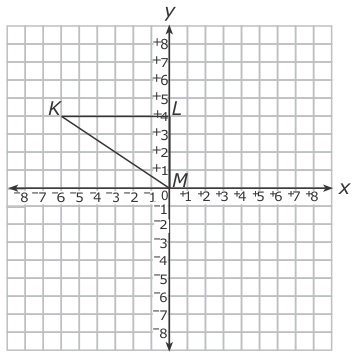 10.The coordinates of three of the vertices of a rectangle are (–2, 4), (–2, –2), (3, 4). What are the coordinates of the fourth vertex of the rectangle?